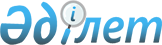 О признании утратившим силу решения Уилского районного маслихата от 13 июня 2017 года № 107 "Об утверждении Правил выдачи служебного удостоверения государственных служащих государственного учреждения "Аппарат Уилского районного маслихата" и его описания"Решение Уилского районного маслихата Актюбинской области от 12 июня 2020 года № 408. Зарегистрировано Департаментом юстиции Актюбинской области 19 июня 2020 года № 7201
      В соответствии со статьей 7 Закона Республики Казахстан от 23 января 2001 года "О местном государственном управлении и самоуправлении в Республике Казахстан", статьей 27 Закона Республики Казахстан от 6 апреля 2016 года "О правовых актах", Уилский районный маслихат РЕШИЛ:
      1. Признать утратившим силу решение Уилского районного маслихата от 13 июня 2017 года № 107 "Об утверждении Правил выдачи служебного удостоверения государственных служащих государственного учреждения "Аппарат Уилского районного маслихата" и его описания" (зарегистрированное в Реестре государственной регистрации нормативных правовых актов № 5602, опубликованное 25 июля 2017 года в эталонном контрольном банке нормативных правовых актов Республики Казахстан в электронном виде).
      2. Настоящее решение вводится в действие по истечении десяти календарных дней после дня его первого официального опубликования.
					© 2012. РГП на ПХВ «Институт законодательства и правовой информации Республики Казахстан» Министерства юстиции Республики Казахстан
				
      Председатель сессии Уилского 
районного маслихата 

И. Бергалиев

      Секретарь Уилского 
районного маслихата 

Е. Жиеналин
